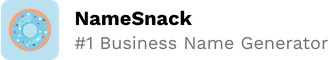 Cómo iniciar un negocio en IllinoisChecklist1. Forma tu negocio. ☐1.1. Revisa las opciones en Illinois. ☐Hay cinco opciones de formato disponibles; revisa cada una y elige la más apropiada.1.2. Nombra a tu negocio. ☐Investiga el nombre elegido para tu empresa para determinar su disponibilidad y solicita su reservación o registra un nombre comercial ficticio.1.3. Obtén un número de identificación de empleador. ☐ Solicita un EIN con el IRS.1.4. Registra tu negocio en Illinois. ☐Obtén la documentación necesaria y preséntala ante la Secretaría de Estado de Illinois o date de alta en línea.1.5. Obtén los permisos y licencias necesarios. ☐Investiga cuáles son las licencias y permisos aplicables a tu negocio. Dependiendo de las actividades, es posible que debas registrarte en varias agencias estatales. Averigua si hay algún requisito de licencia y permiso local que necesites de tu ciudad o del secretario del condado.2. Registra tu negocio para el pago de impuestos. ☐2.1. Solicita un número de identificación fiscal de Illinois. ☐Regístrate en el Departamento de Ingresos de Illinois (IDOR) para obtener un número de identificación fiscal. Esto se puede hacer en línea, por correo o en persona.2.2. Regístrate para la retención de impuestos. ☐Si tu empresa tiene empleados que trabajan en el estado, debes registrarte para la retención de impuestos con el IDOR.2.3. Regístrate para el pago del impuesto sobre las ventas y el uso. ☐Si tu empresa vende bienes muebles tangibles o proporciona otros servicios sujetos a impuestos, debes registrarte para el pago del impuesto sobre las ventas y el uso con el IDOR.2.4. Crea una cuenta de seguro de desempleo. ☐Si tu empresa tiene empleados y pagas al menos 1,500.00 USD en salarios totales durante un trimestre, debes crear una cuenta de seguro de desempleo (UI) para pagar los impuestos correspondientes.3. Reporta a los empleados al estado y obtén un seguro obligatorio. ☐3.1. Reporta nuevas contrataciones. ☐Los empleadores deben informar las nuevas contrataciones al Departamento de Seguridad de Empleo de Illinois (IDES) dentro de los 20 días posteriores a la contratación. Puedes informar sobre nuevos empleados por correo, fax o en línea.3.2. Obtén un seguro de compensación para trabajadores. ☐Casi todas las empresas están obligadas, por ley, a tener un seguro de compensación para trabajadores. El seguro generalmente se adquiere a través de firmas o agentes privados.3.3. Muestra los carteles obligatorios. ☐Los empleadores deben exhibir ciertos carteles relacionados con los derechos de los empleados en virtud de la Ley de Pago y Cobro de Salarios, la Ley de Trabajo Infantil y otros, en el lugar de trabajo. Estos carteles están disponibles en el Departamento de Trabajo de Illinois.